   Родители, внимание! Дети  летать не умеют!!!!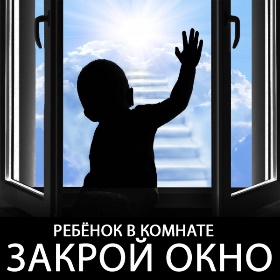 Естественное желание проветрить квартиру делает несчастными сотни российских семей каждый день. Трагические случаи, связанные с падением детей  регистрируются  и в нашем городе.  Маленькие дети, даже на мгновение оставшись без присмотра, выпадают из окон и получают травмы, как правило, с жизнью не совместимые. На законодательной основе в России закреплены требования к оконным конструкциям по обеспечению детской безопасности. Однако, дети выпадают из окон все чаще, так как основная проблема  лежит не в технической либо в нормативной базе, а в элементарном непонимании родителями своей ответственности в вопросе жизнесбережения своих детей.     Чтобы избежать несчастного случая, связанного с падением ребенка из окна, необходимо придерживаться следующих правил:открывая окна в квартире и проветривая помещение, убедитесь, что ребенок при этом находится под присмотром;во время проветривания открывайте фрамуги и форточки. Если Вы все же открываете окно, то не открывайте его больше чем на 10 см, для этой цели поставьте ограничители;не разрешайте ребенку выходить на балкон без сопровождения взрослых; никогда не оставляйте спящего ребенка одного в квартире, малыш может проснуться и полезть к открытому окну;отодвиньте всю мебель, включая кровати, от окон, это поможет предотвратить случайное попадание малыша на подоконник;не показывайте ребенку, как открывается окно, чем позднее он научиться открывать окно самостоятельно, тем более безопасным будет его пребывание в  квартире;не учите ребенка подставлять под ноги стул или иное приспособление, чтобы выглянуть в окно или заглянуть на улицу с балкона, впоследствии, действуя подобным образом, он может слишком сильно высунуться наружу и выпасть из окна (с балкона);большую опасность представляют москитные сетки: ребенок видит некое препятствие впереди, уверенно опирается на него, и в результате может выпасть вместе с сеткой, которая не рассчитана на вес даже самого крохотного годовалого малыша;если ребенок 5-12 лет боится оставаться в квартире один, не оставляйте его даже на короткое время, зачастую, чувствуя страх, дети выглядывают в окно или с балкона, надеясь увидеть родителей, что может повлечь их падение.Родители,  помните, жизнь и здоровье ребенка – бесценны и невосполнимы. Берегите своих детей!По информации КДН и ЗП